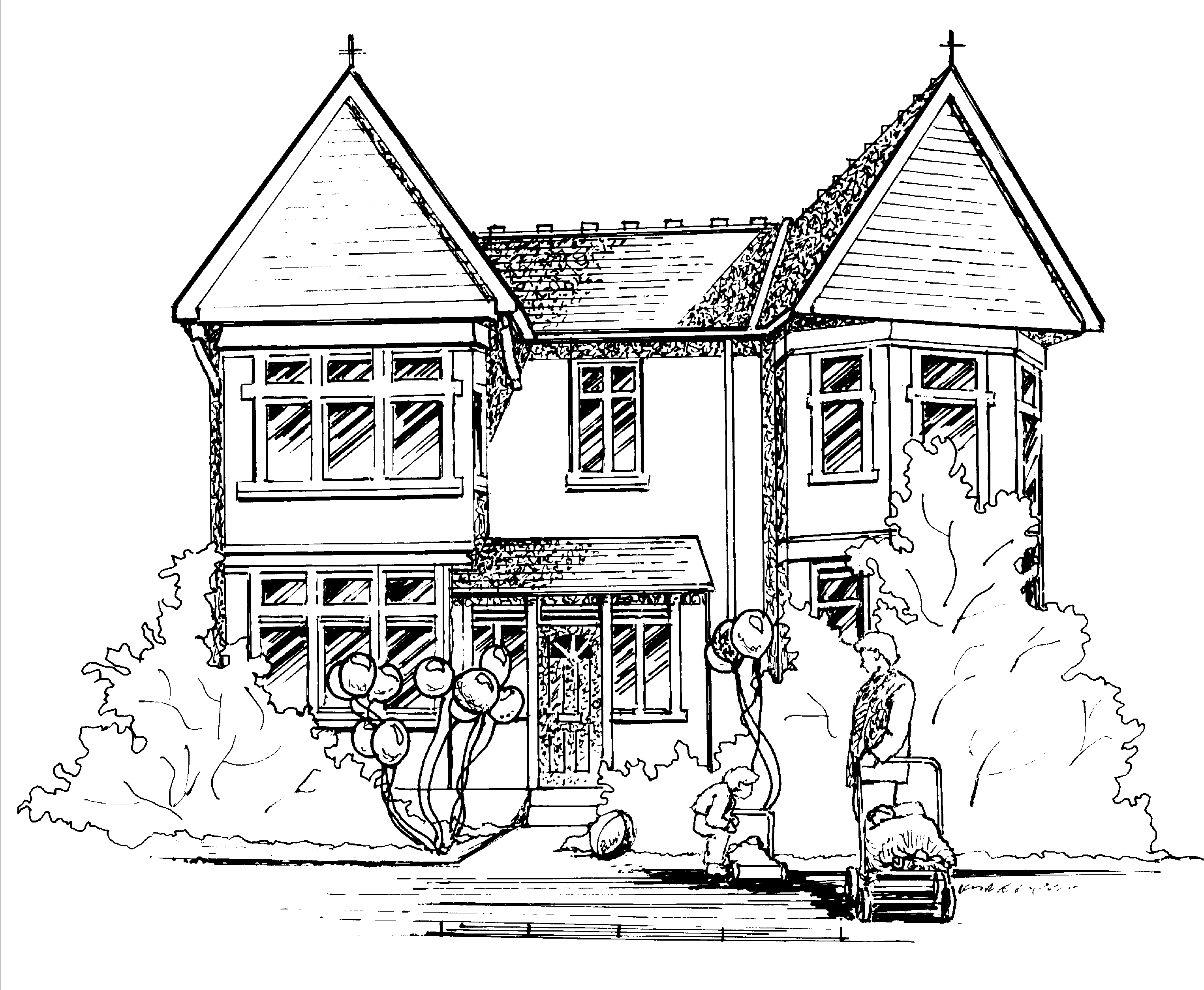 Hi all, Next week all rooms will be celebrating Chinese New Year, if you have anything you would like to bring in or share please let a member of staff from your child’s room know.  Baby RoomThe Baby Room have been settling-in new children this week, with Bea and Olive completing their settling and Peter starting this week. They have enjoyed games of peek-a-boo playing with treasure baskets. Toddler RoomThis week the Toddlers have had fun taking part in lots of messy play. They went on a walk to the shops and around the local area. Many of the children made chocolate crispy cakes mixing melted chocolate into cornflakes. Next week Lucia will continue to settle into the room.   Pre-School and Nursery Class.This week the children took part in the new term for French and Teddy Tennis. They have been keen to play pairs using the Ten Town number cards. Many of the children have been spending time in the den we built, pretending to be princesses, dinosaurs or black panthers! Over the next two weeks we will be concentrating on the number zero. This is to ensure the children each have a clear understanding of the value and concept of the number. At the end of the two weeks they will each receive a Ten Town Zero pond certificate. Our letter of the week next week will be ‘W’ Walter Walrus if you could encourage your child to find an object beginning with this letter for them to show to their peers during group discussions. Next week we welcome William and Arthur into Pre-school. Notices.A gentle reminder that breakfast is from 8 until 8.30 so please ensure that your child is present in good time for them to eat with their peers as delaying breakfast disrupts the morning routines.Also, of late we have had a number of children just appear in the room, could you please greet a member of staff when you are dropping your child off and make sure you are brining them into the room so we are aware that they are in and can sign them into the register. Speech & Language I have attached information for Speech and Language drop-in sessions and parent workshops around the local area. However, if you are concerned with your child’s speech and language development please speak to your child’s key person who can advise you. MakatonThis week the children have been learning the Makaton sign for ‘to run’ for information on Makaton please go to www.makaton.org.  Kind Regards Claire.